Prevalance of Gastrointestinal parasitic infestation in Cattle  at Burichong Upazilla, Cumilla, Bangladesh.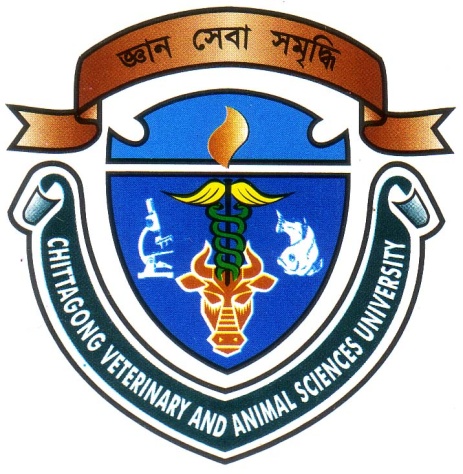 This clinical report is submitted for partial fulfillment of the degree of Doctor of Veterinary Medicine (DVM)Submitted By:Roll No: 13/48                                                       Reg. No: 0979 Intern ID: J-46 Session: 2012-13Faculty of Veterinary MedicineChittagong Veterinary and Animal Sciences UniversityKhulshi, Chittagong - 4225.Prevalance of Gastrointestinal parasitic infestation in Cattle at Burichong Upazilla,Cumilla,Bangladesh A clinical report submitted as per approved style and contentsChittagong Veterinary and Animal Sciences UniversityKhulshi, Chittagong – 4225.CONTENTS                         LIST OF TABLES                          LIST OF FIGUREACKNOWLEDGEMENTI would like to express the deepest sense of gratitude and all sorts of praises to the God, the omnipresent, omnipotent whose blessings have enabled the author in successful materialization and fulfillment of this study.I would like to express my sincere heartfelt gratitude, profound respect, and immense indebtedness to reverend teacher and internship supervisor, DR. Jabin sultana, Lecturer,Department of Physiology Biochemistry & Pharmacology, Chittagong Veterinary and Animal Sciences University, for her scholastic guidance, simultaneous inspiration, valuable suggestions and encouragement during study period and also preparing the clinical report.My sincere thanks and very much grateful to the Veterinary Surgeon Dr.Tareq Mahmud of my Upazilla. The Author          ………………………..        Signature of Author     Dayal Chandra Bhowmik           Roll No: 13/48           Reg. No: 0979           Intern ID: J-48          Session: 2012-13            …………………………..Signature of SupervisorDr. Jabin SultanaLecturer,Department of physiologyBiochemistry & PharmacologyChittagong Veterinary and Animal Sciences University.SL. NONAME OF THE CONTENTSPAGE NO.1Acknowledgement 02Abstract 13Chapter 1: Introduction.24Chapter 2: Review of literature.3-65Chapter 3:Materials and Methods7-86Chapter 4: Results9-117Chapter 5: Discussion  12-148Chapter 6: Conclusion159Chapter 7: References16-18SL. NOTABLESPAGE NO.1Overall prevalence of gastrointestinal parasitic infestations in crossbred cattle92Age-specific prevalence of gastrointestinal parasitic infestations in crossbred cattle10SL. NOFIGURE PAGE NO.Fig 1Target animals & age groups7Fig 2Experimental Design (at a glance)8Fig 3Sex-specific prevalence of gastrointestinal parasitic infestation in cattle.11